CONSENSO INFORMATO ALL’ESECUZIONE DI EMBOLIZZAZIONE (TAE)CHE COSA È? Una procedura terapeutica che utilizza radiazioni ionizzanti e che consiste nell’iniezione, all’interno del vaso da trattare (per arrestare un’emorragia o ridurre l’apporto vascolare) di agenti embolizzanti allo scopo di occludere il vaso stesso. Poiché si tratta di un esame che espone a radiazioni ionizzanti se ne deve evitare l’utilizzo in assenza di un’indicazione clinica specifica, inoltre le donne in età fertile devono escludere gravidanze in corso.A COSA SERVE? L’embolizzazione (TAE) permette di arrestare il flusso sanguigno all’interno di una o più arterie bersaglio per bloccare un’emorragia o per togliere il supporto nutritivo ad una lesione ipervascolarizzata (neoplasie, malformazioni artero-venose, ecc.).COME SI EFFETTUA? L’indagine inizia con l’esecuzione di un’angiografia per lo studio anatomico dei vasi bersaglio. Si realizza previa anestesia locale, mediante puntura di un’arteria (abitualmente femorale comune destra o sinistra, in alternativa omerale) con inserimento di un catetere attraverso cui si inietta il mezzo di contrasto, visibile ai raggi x, grazie al quale le strutture vascolari saranno visualizzate per poter riconoscere il vaso da trattare. Quindi si introducono nella/e arteria/e che irrorano la lesione o che sono responsabili dell’emorragia agenti embolizzanti (scelti a seconda dei casi dal Medico Radiologo che esegue la procedura) quali sostanze liquide (colla, alcol, trombina), solide (spongel, microparticelle) o strutture meccaniche (stent ricoperto, spirali, microspirali, tappi endovascolari). Se necessario durante la procedura potranno essere somministrati farmaci volti ad alleviare la sintomatologia dolorosa.COSA PUÒ SUCCEDERE - EVENTUALI COMPLICANZELe complicanze riportate sono eventi poco frequenti, possono essere: nausea, malessere generale, prurito o orticaria; vomito, orticaria diffusa, edema del volto e della laringe con difficoltà respiratorie, broncospasmo. Shock ipotensivo, edema polmonare, arresto respiratorio e cardiaco, convulsioni. Ematoma, falso aneurisma (pseudoaneurisma) o fistola artero-venosa (collegamento diretto fra arteria e vena), dissezione o rottura dell’arteria a livello del sito di puntura con possibile embolia periferica. Le sostanze/particelle iniettate nei vasi a scopo terapeutico possono accidentalmente dislocarsi in altri vasi e raramente causare danni ischemici in distretti vascolari adiacenti (con disturbi correlati all’organo interessato);È altresì possibile la comparsa di effetti collaterali rari ed imprevedibili, non segnalati (generalmente di lieve-media entità) e l’aumento di probabilità di comparsa degli effetti collaterali segnalati, per concomitanti patologie e/o l’esecuzione di altri trattamenti (farmacologici, chemioterapici). L’equipe è in grado di fornire la migliore assistenza possibile in tutti questi casi.In casi del tutto eccezionali sono riportati in letteratura (articoli scientifici) casi di decesso, in particolare correlate alle condizioni generali gravi del paziente.
PREPARAZIONE NECESSARIA - RACCOMANDAZIONI Non è necessario interrompere eventuali terapie farmacologiche in corso (ad es. per l’ipertensione o il diabete).Dopo la procedura si raccomanda la permanenza a letto che può variare da 12 a 24 ore.Preso atto delle informazioni fornite nel modulo di consenso il paziente può richiedere ulteriori spiegazioni al medico radiologo.ESPRESSIONE ED ACQUISIZIONE DEL CONSENSO/DISSENSO INFORMATO ALL’ESECUZIONE DELL’INDAGINE SUDDETTADichiarante Il/la sottoscritto/a _____________________________________________________________ nato/a ___________________________________________________ il ______________________ residente in ___________________________________ Via ______________________________________ 
in qualità di esercente la podestà sul minore ___________________________________________in qualità di tutore del paziente ___________________________________________Informato/a dal Prof./Dott. ________________________________________________________________sul tipo di indagine diagnostica da eseguireReso/a consapevole:sul parere del sanitario che il trattamento proposto è quello che offre il miglior rapporto rischio/beneficio sulla base delle conoscenze attuali; dalla possibilità che l’indagine, una volta avviata, possa essere interrotta a mia richiesta, senza pregiudicare l’attività assistenziale, ma senza ottenere l’informazione ricercata con questo esame;dei rischi relativi di eventuali danni per la salute (temporanei e permanenti) e per la vita.Presa visione delle informazioni relative all’indagine/procedura in oggettoValutate le informazioni ricevute ed i chiarimenti che mi sono stati forniti, avendo compreso quanto sopra sinteticamente riportato: ACCETTO l’indagine proposta			RIFIUTO l’indagine propostaMedico radiologo _____________________________________________________________________Eventuale interprete __________________________________________________________________ Data ____________________      Firma del paziente _____________________________________________DICHIARAZIONE di STATO DI GRAVIDANZA CERTA O PRESUNTA SI			      	 NOData ____________________  	     Firma del paziente ____________________________________________POSSO CAMBIARE LA MIA DECISIONE RIGUARDO ALL’EFFETTUAZIONE DELL’ESAME?Lei non è assolutamente obbligato/a ad effettuare l’esame; alternativamente il medio utilizzerà altre procedure che sono attualmente disponibili per l’effettuazione delle quali verrà comunque richiesto il suo consenso.Tutte le informazioni raccolte, ed in particolare le informazioni personali, sono tutelate dal D. Lgs 196/2003 concernente la “Tutela delle persone e di altri soggetti rispetto al trattamento dei dati personali”.La ringraziamo per l’attenzione avuta nel leggere queste note e la preghiamo di datare e firmare il presente modulo per presa visione.Data ____________________  	       Firma del paziente ___________________________________________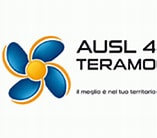 DIPARTIMENTO DEI SERVIZIDirettore: Dr.ssa GABRIELLA LUCIDI PRESSANTIU.O.C. RADIOLOGIA E RMNDirettore: Dr. PIETRO FILAURIU.O.S. Radiologia Vascolare e Interventistica Responsabile: Dr. EDOARDO G. PUGLIELLINota InformativaRIV-06Revisione 00Del 26/05/2023Pagina 1 di 4DIPARTIMENTO DEI SERVIZIDirettore: Dr.ssa GABRIELLA LUCIDI PRESSANTIU.O.C. RADIOLOGIA E RMNDirettore: Dr. PIETRO FILAURIU.O.S. Radiologia Vascolare e Interventistica Responsabile: Dr. EDOARDO G. PUGLIELLINota InformativaRIV-06Revisione 00Del 26/05/2023Pagina 2 di 4DIPARTIMENTO DEI SERVIZIDirettore: Dr.ssa GABRIELLA LUCIDI PRESSANTIU.O.C. RADIOLOGIA E RMNDirettore: Dr. PIETRO FILAURIU.O.S. Radiologia Vascolare e Interventistica Responsabile: Dr. EDOARDO G. PUGLIELLINota InformativaRIV-06Revisione 00Del 26/05/2023Pagina 3 di 4DIPARTIMENTO DEI SERVIZIDirettore: Dr.ssa GABRIELLA LUCIDI PRESSANTIU.O.C. RADIOLOGIA E RMNDirettore: Dr. PIETRO FILAURIU.O.S. Radiologia Vascolare e Interventistica Responsabile: Dr. EDOARDO G. PUGLIELLINota InformativaRIV-06Revisione 00Del 26/05/2023Pagina 4 di 4